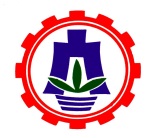 家長